.TOE HEEL FANSROCKING CHAIR, VINE RIGHTROCKING CHAIR, VINE LEFTSTEP RIGHT, TOUCH LEFT, STEP LEFT, TOUCH RIGHT, JAZZ BOX ¼ TURNREPEATSinging The Blues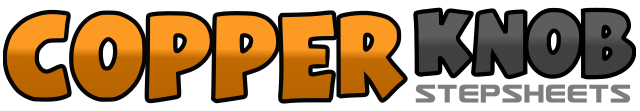 .......Count:32Wall:4Level:Beginner.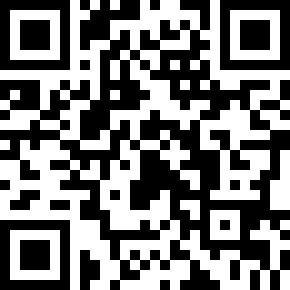 Choreographer:Bill "Bongo" Mason (UK)Bill "Bongo" Mason (UK)Bill "Bongo" Mason (UK)Bill "Bongo" Mason (UK)Bill "Bongo" Mason (UK).Music:Singing the Blues - Anne MurraySinging the Blues - Anne MurraySinging the Blues - Anne MurraySinging the Blues - Anne MurraySinging the Blues - Anne Murray........1-4Fan toes out, heels out, heels in, toes in5-8Fan right toes out, fan right toes in, fan left toes out, fan left toes in9-12Rock forward on right foot, rock back onto left foot, rock back on right9-13Foot, rock forward onto left foot (rocking chair)13-16Step right foot to side, cross left foot behind right foot, step right foot to side, touch left foot beside right foot (vine right)17-20Rock forward on left foot, rock back onto right foot, rock back on left foot, rock forward onto right foot (rocking chair)21-24Step left foot to side, cross right foot behind left foot, step left foot to side, touch right foot beside left foot25-28Step right foot forward, touch left toes to side, step left foot forward, touch right toes to side29-32Cross right foot over left foot, step back on left foot, step right foot ¼ turn right, close left foot beside right foot